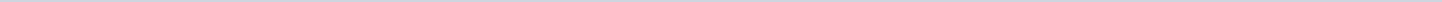 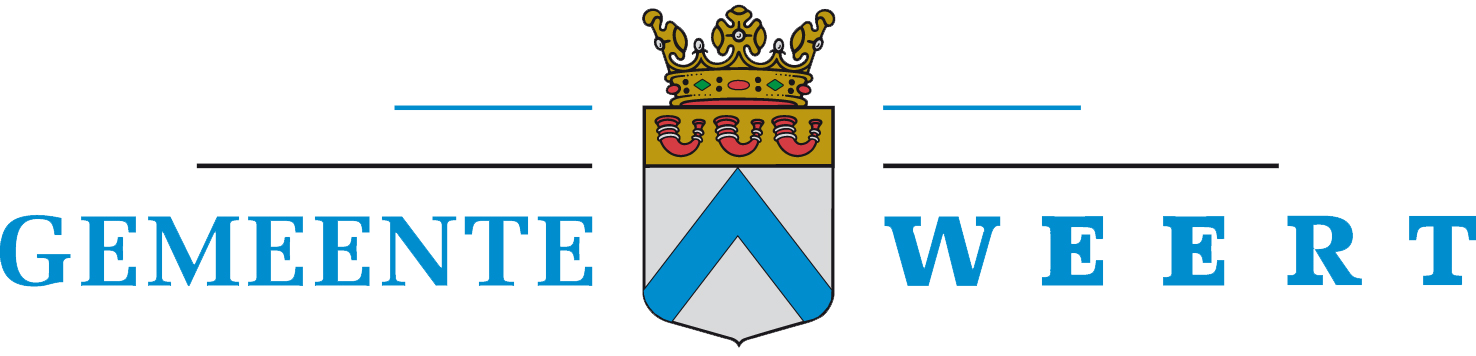 Gemeente WeertAangemaakt op:Gemeente Weert29-03-2024 00:29Amendementen4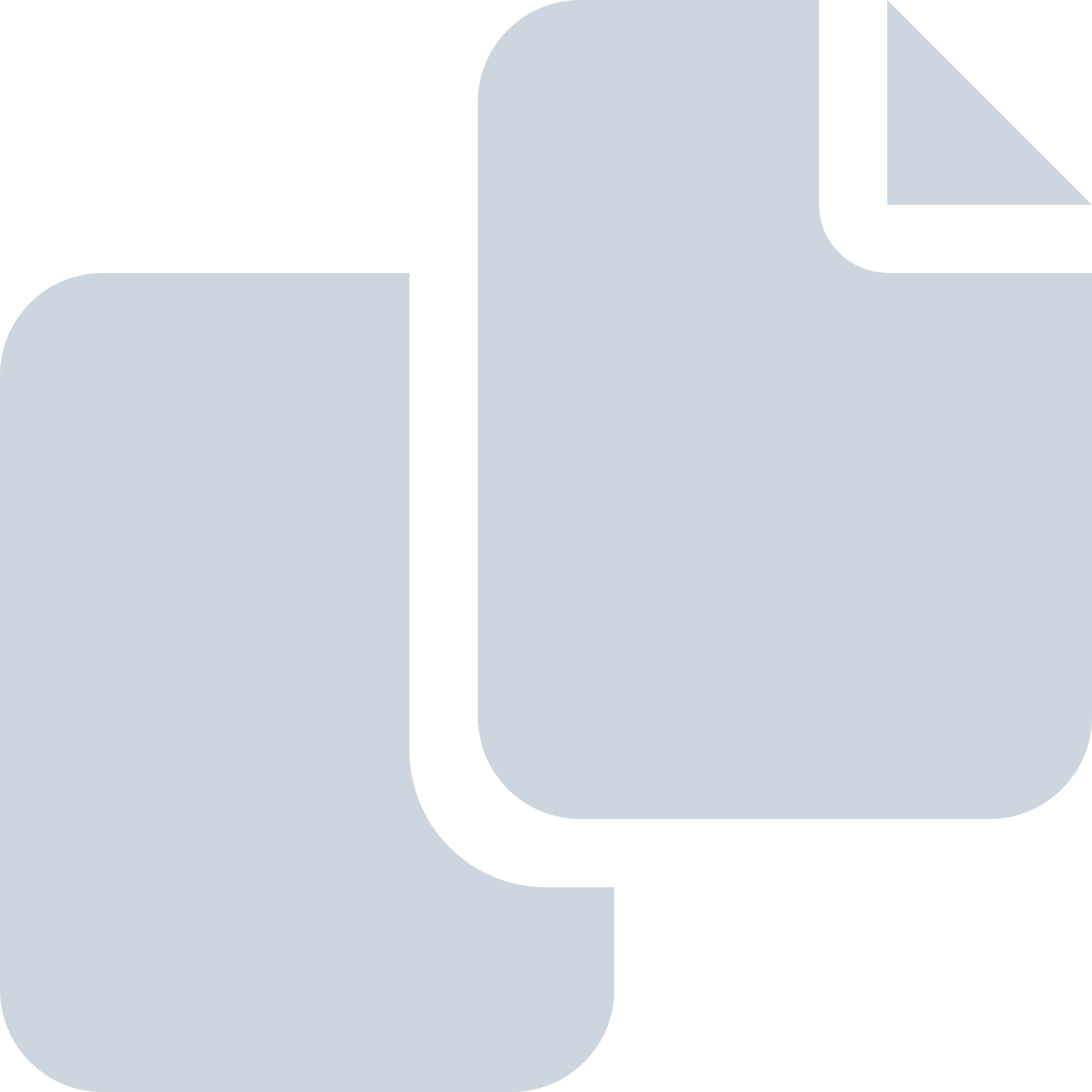 Periode: april 2015#Naam van documentPub. datumInfo1.D66 en VVD amendement Museumbeleid 2015-2025 versie 224-04-2015PDF,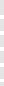 55,03 KB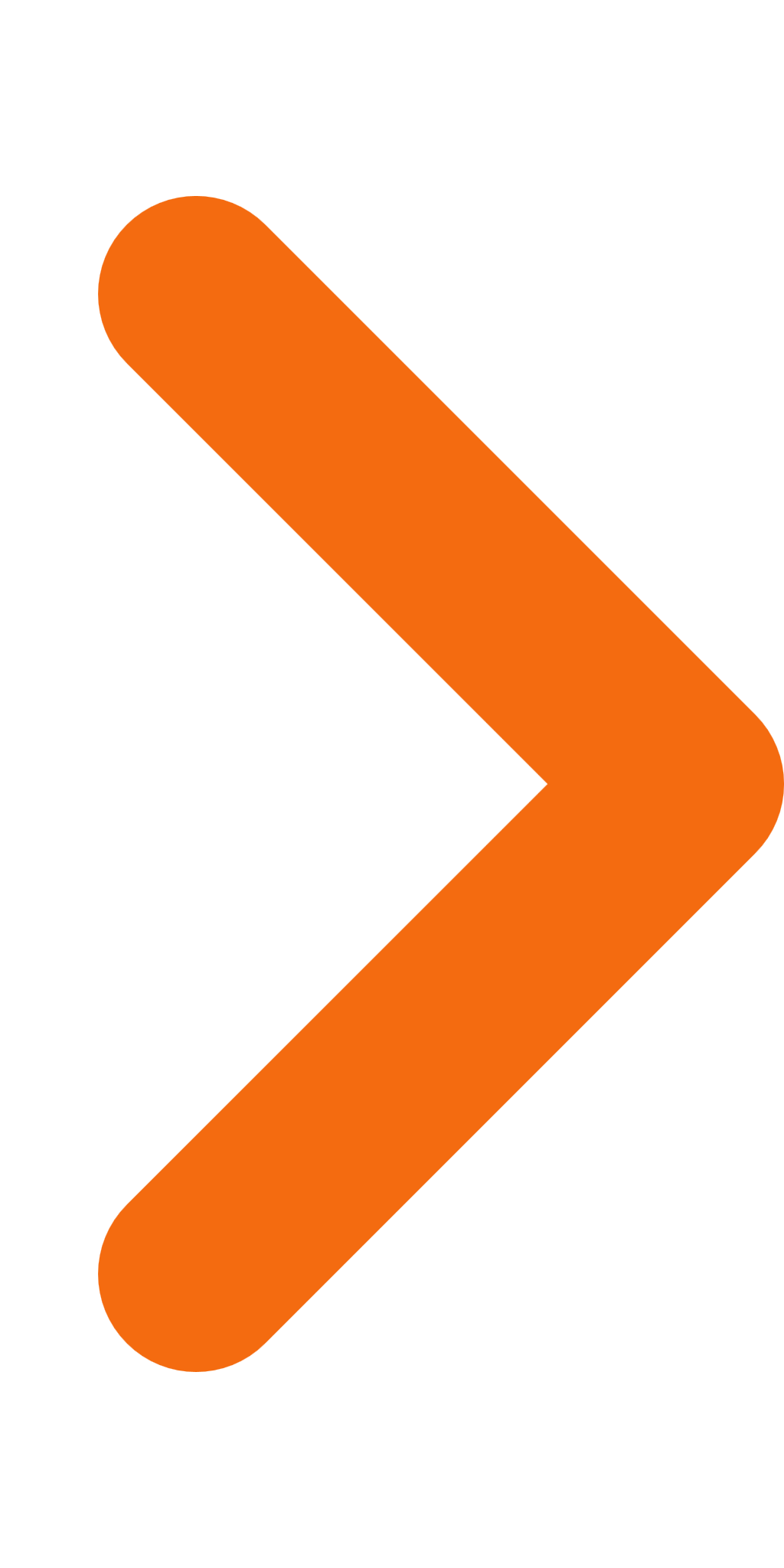 2.amendement CDA, SP, D66 en DUS Weert drank en horeca24-04-2015PDF,91,85 KB3.amendement DUS, PvdA bestuursopdracht museumbeleid24-04-2015PDF,72,26 KB4.D66 en VVD amendement Museumbeleid 2015-202524-04-2015PDF,54,98 KB